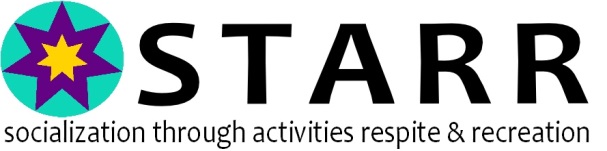 JOB TITLE:  Recreation CoordinatorReports to Board of Directors or others as directed from time to timeEssential Job Functions:Plan and organize recreational events for the STARR clients within budget as set by Board of Directors.Communicates and coordinates with STARR Programs and other organizations to ensure that events do not conflict with community or other special events.Secure facilities for events six months in advance.Arrange entertainment for events six months in advance.Follows rules according to the STARR Policy & Procedure Manual.Electronically distribute upcoming event information/flyer at least four weeks prior to the event.  Oversee or perform production and distribution of all printed event flyers.Coordinates and purchases items for STARR events such as games, prizes, raffle items, food and drink, office supplies (ink & paper for flyers) and decorations.Keeps Inventory of existing event supplies.  Keeps storage area organized.Directs all participant activities, for the purpose of socialization at the event.Sets up for events, cleans up, and takes down at the end of each event.  Includes opening and closing of facility as needed.Recruits and secures all volunteers needed for each event.Assigns volunteer event photographer and oversees distribution to webmaster or others as directed.Submits monthly Board Reporting Form. Attends Board Meetings upon request.Follows Recreation Manual to complete all monthly documentation as required.Must be proficient in MS Office products, general computer usage, email communications, have own computer and internet access.